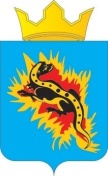 АДМИНИСТРАЦИЯ ПАЛЬСКОГО СЕЛЬСКОГО ПОСЕЛЕНИЯ ОСИНСКОГО РАЙОНА ПЕРМСКОГО КРАЯП О С Т А Н О В Л Е Н И Е12.09.2015                                                                                                          № 329О внесении изменений в муниципальнуюпрограмму «Развитие культуры, спорта иработа с молодежью в Пальском сельскомпоселении на 2015-2017г.г.», утвержденнуюпостановлением администрации Пальского сельского поселения от 29.12.2014 № 237В соответствии с Федеральным законом  от 6 октября 2003 г. №131-ФЗ «Об общих принципах организации местного самоуправления в Российской Федерации», Уставом Пальского сельского поселения, постановлением администрации Пальского сельского поселения «Об утверждении Порядка разработки, реализации и оценки эффективности муниципальных программ Пальского сельского поселения» от  03.10.2014 (в редакции от 05.11.2014 № 188; от 03.12.2014 № 213)ПОСТАНОВЛЯЮ:          1. Утвердить прилагаемые изменения и дополнения, которые вносятся в муниципальную программу «Развитие культуры, спорта и работа с молодежью в Пальском сельском поселении», утвержденную постановлением администрации Пальского сельского поселения от 29.12.2014  № 237 (в редакции постановлений администрации Пальского сельского поселения от 27.02.2015 № 18; от 18.05.2015 № 60, от 05.06.2015 № 81, от 06.10.2015 № 180; от 17.11.2015 № 224; от 15.12.2015 № 279; от 23.06.2016 № 259). 2. Настоящее постановление обнародовать в установленном порядке. 3. Контроль за исполнением настоящего постановления оставляю за собой.                                                                                                             УТВЕРЖДЕНЫ постановлением администрации Пальского сельского поселения от  12.09.2016  № 329ИЗМЕНЕНИЯ, КОТОРЫЕ ВНОСЯТСЯ В МУНИЦИПАЛЬНУЮ ПРОГРАММУ «Развитие культуры, спорта и работа с молодежью в Пальском сельском поселении»1. В паспорте муниципальной программы позициюизложить в редакции:         2.Внести изменения и дополнения в приложение 2 к постановлению администрации Пальского сельского поселения  от 29.12.2014 г. № 237 «Об утверждении муниципальной программы «Развитие культуры, спорта и работа с молодежью в Пальском сельском поселении» «ПЕРЕЧЕНЬ основных мероприятий муниципальной программы «Развитие культуры, спорта и работа с молодежью в Пальском сельском поселении»:2.1 позициюизложить в редакциипозициюизложить в редакции2.2 мероприятие № 3 «Поддержка мероприятий, способствующих росту престижа культуры Пальского сельского поселения среди населения Осинского муниципального района» дополнить п.3.12 и изложить в редакциипозициюизложить в редакциипозициюизложить в редакции:Глава Пальского сельского  поселения – глава администрации Пальского сельского  поселения                                                                                           Н.В. ХроминаЭтапы  и  сроки  реализации  программыПрограмма реализуется в течение 2015 - 2018 гг.  в один этапПрограмма реализуется в течение 2015 - 2018 гг.  в один этапПрограмма реализуется в течение 2015 - 2018 гг.  в один этапПрограмма реализуется в течение 2015 - 2018 гг.  в один этапПрограмма реализуется в течение 2015 - 2018 гг.  в один этапПрограмма реализуется в течение 2015 - 2018 гг.  в один этапОбъемы  и  источники  финансирования  программыИсточники финансированияРасходы  (тыс.руб.)Расходы  (тыс.руб.)Расходы  (тыс.руб.)Расходы  (тыс.руб.)Расходы  (тыс.руб.)Объемы  и  источники  финансирования  программыИсточники финансирования2015г2016г2017г2018гВсегоОбъемы  и  источники  финансирования  программыВсего,  в  т.ч.:5856,13131,72511,52348,713786,8Объемы  и  источники  финансирования  программыбюджет  поселения5811,13121,72511,52348,713786,8Объемы  и  источники  финансирования  программырайонный  бюджет45,010,00,00,00,0Объемы  и  источники  финансирования  программывнебюджетные  источникиЭтапы  и  сроки  реализации  программыПрограмма реализуется в течение 2015 - 2018 гг.  в один этапПрограмма реализуется в течение 2015 - 2018 гг.  в один этапПрограмма реализуется в течение 2015 - 2018 гг.  в один этапПрограмма реализуется в течение 2015 - 2018 гг.  в один этапПрограмма реализуется в течение 2015 - 2018 гг.  в один этапПрограмма реализуется в течение 2015 - 2018 гг.  в один этапОбъемы  и  источники  финансирования  программыИсточники финансированияРасходы  (тыс.руб.)Расходы  (тыс.руб.)Расходы  (тыс.руб.)Расходы  (тыс.руб.)Расходы  (тыс.руб.)Объемы  и  источники  финансирования  программыИсточники финансирования2015г2016г2017г2018гВсегоОбъемы  и  источники  финансирования  программыВсего,  в  т.ч.:5856,13131,72511,52348,713786,8Объемы  и  источники  финансирования  программыбюджет  поселения5811,13510,32511,52348,713786,8Объемы  и  источники  финансирования  программырайонный  бюджет45,010,00,00,00,0Объемы  и  источники  финансирования  программывнебюджетные  источникиНаименование подпрограммы, мероприятийИсточники финансированияБюджетная классификацияБюджетная классификацияБюджетная классификацияОбъем финансирования, тыс. рубОбъем финансирования, тыс. рубОбъем финансирования, тыс. рубОбъем финансирования, тыс. рубОбъем финансирования, тыс. рубОтветственные исполнителиНаименование подпрограммы, мероприятийИсточники финансированияподразделцелевая статьявид расходов2015 г.2016 г.2017 г.2018г.всегоОтветственные исполнители12345678910111. Предоставление муниципальных услуг в сфере культуры населению Пальского сельского поселения.1. Предоставление муниципальных услуг в сфере культуры населению Пальского сельского поселения.1. Предоставление муниципальных услуг в сфере культуры населению Пальского сельского поселения.1. Предоставление муниципальных услуг в сфере культуры населению Пальского сельского поселения.1. Предоставление муниципальных услуг в сфере культуры населению Пальского сельского поселения.1. Предоставление муниципальных услуг в сфере культуры населению Пальского сельского поселения.1. Предоставление муниципальных услуг в сфере культуры населению Пальского сельского поселения.1. Предоставление муниципальных услуг в сфере культуры населению Пальского сельского поселения.1. Предоставление муниципальных услуг в сфере культуры населению Пальского сельского поселения.1. Предоставление муниципальных услуг в сфере культуры населению Пальского сельского поселения.1. Предоставление муниципальных услуг в сфере культуры населению Пальского сельского поселения.1.6.Услуга. Библиотечное,библиографическое и информационное обслуживание пользователей библиотекифедеральный бюджетххх00000МБУ  «Пальский КИЦ»1.6.Услуга. Библиотечное,библиографическое и информационное обслуживание пользователей библиотекикраевой бюджетххх00000МБУ  «Пальский КИЦ»1.6.Услуга. Библиотечное,библиографическое и информационное обслуживание пользователей библиотекибюджет районаххх00000МБУ  «Пальский КИЦ»1.6.Услуга. Библиотечное,библиографическое и информационное обслуживание пользователей библиотекибюджет поселения080107001800026100281.5179.5179.5640.5МБУ  «Пальский КИЦ»1.6.Услуга. Библиотечное,библиографическое и информационное обслуживание пользователей библиотекивнебюджетные источ.ххх00000МБУ  «Пальский КИЦ»1.6.Услуга. Библиотечное,библиографическое и информационное обслуживание пользователей библиотекиИтого:281.5179.5179.5640.51.7.Работа. Организация деятельности клубных формирований самодеятельного народного творчествафедеральный бюджетххх0,00,00,00,00,0МБУ  «Пальский КИЦ»1.7.Работа. Организация деятельности клубных формирований самодеятельного народного творчествакраевой бюджетххх0,00,00,00,00,0МБУ  «Пальский КИЦ»1.7.Работа. Организация деятельности клубных формирований самодеятельного народного творчествабюджет районаххх0,00,00,00,00,0МБУ  «Пальский КИЦ»1.7.Работа. Организация деятельности клубных формирований самодеятельного народного творчествабюджет поселения08010700180001610х2790,22332,02169,27240,2МБУ  «Пальский КИЦ»1.7.Работа. Организация деятельности клубных формирований самодеятельного народного творчествавнебюджетные источ.ххх0,00,00,00,00,0МБУ  «Пальский КИЦ»1.7.Работа. Организация деятельности клубных формирований самодеятельного народного творчестваИтого:0801610х2790,22332.02169.27240.2МБУ  «Пальский КИЦ»Наименование подпрограммы, мероприятийИсточники финансированияБюджетная классификацияБюджетная классификацияБюджетная классификацияОбъем финансирования, тыс. рубОбъем финансирования, тыс. рубОбъем финансирования, тыс. рубОбъем финансирования, тыс. рубОбъем финансирования, тыс. рубОтветственные исполнителиНаименование подпрограммы, мероприятийИсточники финансированияподразделцелевая статьявид расходов2015 г.2016 г.2017 г.2018г.всегоОтветственные исполнители12345678910111. Предоставление муниципальных услуг в сфере культуры населению Пальского сельского поселения.1. Предоставление муниципальных услуг в сфере культуры населению Пальского сельского поселения.1. Предоставление муниципальных услуг в сфере культуры населению Пальского сельского поселения.1. Предоставление муниципальных услуг в сфере культуры населению Пальского сельского поселения.1. Предоставление муниципальных услуг в сфере культуры населению Пальского сельского поселения.1. Предоставление муниципальных услуг в сфере культуры населению Пальского сельского поселения.1. Предоставление муниципальных услуг в сфере культуры населению Пальского сельского поселения.1. Предоставление муниципальных услуг в сфере культуры населению Пальского сельского поселения.1. Предоставление муниципальных услуг в сфере культуры населению Пальского сельского поселения.1. Предоставление муниципальных услуг в сфере культуры населению Пальского сельского поселения.1. Предоставление муниципальных услуг в сфере культуры населению Пальского сельского поселения.1.6.Услуга. Библиотечное,библиографическое и информационное обслуживание пользователей библиотекифедеральный бюджетххх00000МБУ  «Пальский КИЦ»1.6.Услуга. Библиотечное,библиографическое и информационное обслуживание пользователей библиотекикраевой бюджетххх00000МБУ  «Пальский КИЦ»1.6.Услуга. Библиотечное,библиографическое и информационное обслуживание пользователей библиотекибюджет районаххх00000МБУ  «Пальский КИЦ»1.6.Услуга. Библиотечное,библиографическое и информационное обслуживание пользователей библиотекибюджет поселения08010700180002610х319,2179.5179.5678,2МБУ  «Пальский КИЦ»1.6.Услуга. Библиотечное,библиографическое и информационное обслуживание пользователей библиотекивнебюджетные источ.ххх00000МБУ  «Пальский КИЦ»1.6.Услуга. Библиотечное,библиографическое и информационное обслуживание пользователей библиотекиИтого:0801610х319,2179.5179.5678,21.7.Работа. Организация деятельности клубных формирований самодеятельного народного творчествафедеральный бюджетххх0,00,00,00,00,0МБУ  «Пальский КИЦ»1.7.Работа. Организация деятельности клубных формирований самодеятельного народного творчествакраевой бюджетххх0,00,00,00,00,0МБУ  «Пальский КИЦ»1.7.Работа. Организация деятельности клубных формирований самодеятельного народного творчествабюджет районаххх0,00,00,00,00,0МБУ  «Пальский КИЦ»1.7.Работа. Организация деятельности клубных формирований самодеятельного народного творчествабюджет поселения08010700180001610х3091,12332,02169,27592,3МБУ  «Пальский КИЦ»1.7.Работа. Организация деятельности клубных формирований самодеятельного народного творчествавнебюджетные источ.ххх0,00,00,00,00,0МБУ  «Пальский КИЦ»1.7.Работа. Организация деятельности клубных формирований самодеятельного народного творчестваИтого:0801610х3091,12332.02169.27592,3МБУ  «Пальский КИЦ»Итого по мероприятию 1федеральный бюджетххх0,00,00,00,00,0МБУ  «Пальский КИЦ»Итого по мероприятию 1краевой бюджетххх0,00,00,00,00,0МБУ  «Пальский КИЦ»Итого по мероприятию 1бюджет районаххх0,00,00,00,00,0МБУ  «Пальский КИЦ»Итого по мероприятию 1бюджет поселения0801070800107080020708003070800407080056101516,61451,550,01434,9424,2ххх1516,61451,550,01434,9424,2МБУ  «Пальский КИЦ»Итого по мероприятию 1бюджет поселения080107001800010700180002610х2790,2281,52332,0179,52169,2179,57291,4640,5МБУ  «Пальский КИЦ»Итого по мероприятию 1внебюджетные источ.ххх0,00,00,00,00,0МБУ  «Пальский КИЦ»Итого по мероприятию 1Итого:4877.23071,72511.52348.712809,1МБУ  «Пальский КИЦ»Итого по мероприятию 1федеральный бюджетххх0,00,00,00,00,0МБУ  «Пальский КИЦ»Итого по мероприятию 1краевой бюджетххх0,00,00,00,00,0МБУ  «Пальский КИЦ»Итого по мероприятию 1бюджет районаххх0,00,00,00,00,0МБУ  «Пальский КИЦ»Итого по мероприятию 1бюджет поселения0801070800107080020708003070800407080056101516,61451,550,01434,9424,2ххх1516,61451,550,01434,9424,2МБУ  «Пальский КИЦ»Итого по мероприятию 1бюджет поселения080107001800010700180002610х3091,1319,22332,0179,52169,2179,57592,3678,2МБУ  «Пальский КИЦ»Итого по мероприятию 1внебюджетные источ.ххх0,00,00,00,00,0МБУ  «Пальский КИЦ»Итого по мероприятию 1Итого:4877.23410,32511.52348.713147,7МБУ  «Пальский КИЦ»Наименование подпрограммы, мероприятийИсточники финансированияБюджетная классификацияБюджетная классификацияБюджетная классификацияБюджетная классификацияОбъем финансирования, тыс. рубОбъем финансирования, тыс. рубОбъем финансирования, тыс. рубОбъем финансирования, тыс. рубОбъем финансирования, тыс. рубОбъем финансирования, тыс. рубОбъем финансирования, тыс. рубОбъем финансирования, тыс. рубОтветственные исполнителиНаименование подпрограммы, мероприятийИсточники финансированияподразделцелевая статьявид расходоввид расходов2015 г.2016 г.2016 г.2017 г.2017 г.2018г.всеговсегоОтветственные исполнители1234556778891010113. Поддержка мероприятий, способствующих росту престижа культуры Пальского сельского поселения среди населения Осинского муниципального района.3. Поддержка мероприятий, способствующих росту престижа культуры Пальского сельского поселения среди населения Осинского муниципального района.3. Поддержка мероприятий, способствующих росту престижа культуры Пальского сельского поселения среди населения Осинского муниципального района.3. Поддержка мероприятий, способствующих росту престижа культуры Пальского сельского поселения среди населения Осинского муниципального района.3. Поддержка мероприятий, способствующих росту престижа культуры Пальского сельского поселения среди населения Осинского муниципального района.3. Поддержка мероприятий, способствующих росту престижа культуры Пальского сельского поселения среди населения Осинского муниципального района.3. Поддержка мероприятий, способствующих росту престижа культуры Пальского сельского поселения среди населения Осинского муниципального района.3. Поддержка мероприятий, способствующих росту престижа культуры Пальского сельского поселения среди населения Осинского муниципального района.3. Поддержка мероприятий, способствующих росту престижа культуры Пальского сельского поселения среди населения Осинского муниципального района.3. Поддержка мероприятий, способствующих росту престижа культуры Пальского сельского поселения среди населения Осинского муниципального района.3. Поддержка мероприятий, способствующих росту престижа культуры Пальского сельского поселения среди населения Осинского муниципального района.3. Поддержка мероприятий, способствующих росту престижа культуры Пальского сельского поселения среди населения Осинского муниципального района.3. Поддержка мероприятий, способствующих росту престижа культуры Пальского сельского поселения среди населения Осинского муниципального района.3. Поддержка мероприятий, способствующих росту престижа культуры Пальского сельского поселения среди населения Осинского муниципального района.3. Поддержка мероприятий, способствующих росту престижа культуры Пальского сельского поселения среди населения Осинского муниципального района.3.12. . Цикл мероприятий в рамках работы детских площадок в период летнего отдыха детейфедеральный бюджетхххх00000000МБУ  «Пальский КИЦ»3.12. . Цикл мероприятий в рамках работы детских площадок в период летнего отдыха детейкраевой бюджетхххх00000000МБУ  «Пальский КИЦ»3.12. . Цикл мероприятий в рамках работы детских площадок в период летнего отдыха детейбюджет района000МБУ  «Пальский КИЦ»3.12. . Цикл мероприятий в рамках работы детских площадок в период летнего отдыха детейбюджет поселения080107003800010700380001610хх50,050,000050,0МБУ  «Пальский КИЦ»3.12. . Цикл мероприятий в рамках работы детских площадок в период летнего отдыха детейвнебюджетные источ.хххх00000000МБУ  «Пальский КИЦ»3.12. . Цикл мероприятий в рамках работы детских площадок в период летнего отдыха детейИтого:080107003800010700380001610хх50,050,000050,0МБУ  «Пальский КИЦ»Итого по мероприятию3федеральный бюджетххх0,00,00,00,00,0МБУ  «Пальский КИЦ»Итого по мероприятию3краевой бюджетххх0,00,00,00,00,0МБУ  «Пальский КИЦ»Итого по мероприятию3бюджет района070900730,0ххх30,0МБУ  «Пальский КИЦ»Итого по мероприятию3бюджет района0700390030х10,00,00,010,0МБУ  «Пальский КИЦ»Итого по мероприятию3бюджет поселения08010700380001610х50,00,00,050,0МБУ  «Пальский КИЦ»Итого по мероприятию3внебюджетные источ.ххх0,00,00,00,00,0МБУ  «Пальский КИЦ»Итого по мероприятию3Итого:0801070900761030,0ххх30,0МБУ  «Пальский КИЦ»Итого по мероприятию3Итого:08010700380001070039003061030.0х50.010,00,00,00,00,080.010,0МБУ  «Пальский КИЦ»Итого по мероприятию3федеральный бюджетххх0,00,00,00,00,0МБУ  «Пальский КИЦ»Итого по мероприятию3краевой бюджетххх0,00,00,00,00,0МБУ  «Пальский КИЦ»Итого по мероприятию3бюджет района0801070900730,0ххх30,0МБУ  «Пальский КИЦ»Итого по мероприятию3бюджет района08010700390030х10,00,00,010,0МБУ  «Пальский КИЦ»Итого по мероприятию3бюджет поселения08010700380001610х100,00,00,0100,0МБУ  «Пальский КИЦ»Итого по мероприятию3внебюджетные источ.ххх0,00,00,00,00,0МБУ  «Пальский КИЦ»Итого по мероприятию3Итого:0801070900761030,0ххх30,0МБУ  «Пальский КИЦ»Итого по мероприятию3Итого:08010700380001070039003061030.0х100,010,00,00,00,00,0130,010,0МБУ  «Пальский КИЦ»Всего по программефедеральный бюджетххх00000МБУ  «Пальский КИЦ»Всего по программекраевой бюджетххх00000МБУ  «Пальский КИЦ»Всего по программебюджет района0801070900761045,0ххх45,0МБУ  «Пальский КИЦ»Всего по программебюджет района08010700390030610х10,00,00,010,0МБУ  «Пальский КИЦ»Всего по программебюджет поселения080107080010708002070800307080040708005070800607080066106106106106106106101516,61451,550,01434,9424,2933,90,00,00,00,00,00,00,00,00,00,00,00,00,00,00,00,00,00,00,00,00,00,04549,84354,5150,03154,41272,6933,90,0МБУ  «Пальский КИЦ»Всего по программебюджет поселения08010700180001070018000207003800016106106100,00,00,02790,2281.550.02332.0179.52169.2179.50,07291,4640.550.0МБУ  «Пальский КИЦ»Всего по программевнебюджетные источ.МБУ  «Пальский КИЦ»Всего по программеИтого:08015856.13131,72511.52348.713848,0МБУ  «Пальский КИЦ»Всего по программефедеральный бюджетххх00000МБУ  «Пальский КИЦ»Всего по программекраевой бюджетххх00000МБУ  «Пальский КИЦ»Всего по программебюджет района0801070900761045,0ххх45,0МБУ  «Пальский КИЦ»Всего по программебюджет района08010700390030610х10,00,00,010,0МБУ  «Пальский КИЦ»Всего по программебюджет поселения080107080010708002070800307080040708005070800607080066106106106106106106101516,61451,550,01434,9424,2933,90,00,00,00,00,00,00,00,00,00,00,00,00,00,00,00,00,00,00,00,00,00,04549,84354,5150,03154,41272,6933,90,0МБУ  «Пальский КИЦ»Всего по программебюджет поселения08010700180001070018000207003800016106106100,00,00,03091,1319,2100,02332.0179.50,02169.2179.50,07592,3678,2100,0МБУ  «Пальский КИЦ»Всего по программевнебюджетные источ.ххх0,00,00,00,00,0МБУ  «Пальский КИЦ»Всего по программеИтого:08015856.13520,32511.52348.714236,6МБУ  «Пальский КИЦ»